CURRICULUM VITAE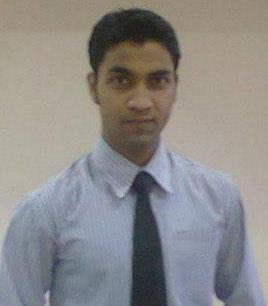 Kaizar E-mail: kaizar.351589@2freemail.com CPC Insurance Medical Coder with 2.7 Years ExperienceCareer Objective: “Seeking a healthy & challenging environment where in my academic knowledge & experience can be shared and enriched. I can prove my skills with development in Standard of Living.”Professional work experience:Currently working as Quality Control Analyst with Omega Healthcare Pvt Ltd, Bangalore.Having overall 2.7 years of work experience in ICD(9 &10), CPT ( E&M and Surgery) coding with Omega Healthcare Pvt. Ltd and Inpatient coding with United Health Group(XL Healthcare).3. Having work experience in the most valuable project. OPTUM,  Highmark, Perimeter, T-system.4. Experienced as a Trainer and Support for Inpatient, ED and Surgery coding along with ICD-9 and ICD-10 proficiency.5. Experienced in Client handling and project management.Strengths:Results driven & aggressive with high personal and career goals.Excellent interpersonal skills with people from all levels of corporate management.Excellent presentation and public speaking skills.Possess lots of initiative and self-motivation with a highly objective and result-driven mindset.Current Company: Omega Healthcare Pvt. Ltd.Current CTC: 5.3Lacs INR/AnnumCertification: CPC from AAPCNotice Period: 2 Months.Educational Qualification:Skills:Personal Profile :Extracurricular activities: Singer, Public Speaker.Participated in various state level pharmacy seminars.Sports: CricketInterest & Hobbies: Singing, Learning about coding and Filmy gossip.Languages Known: English, Hindi, Bengali, and Arabic (read, write, speak)Declaration:I solemnly declare that to best of my knowledge and belief, the information given inthe resume are correct and complete and that the particulars shown therein are truly stated.Place: ChennaiYours Faithfully(KAIZAR) ExamInstituteUniversity/BoardYear of StudyXJawahar Navodaya VidyalayaCBSE2006(May)XIIJawahar Navodaya VidyalayaCBSE2008(May)B.PharmacyT.John College of PharmacyRGUHS2012(Dec)TechnicalExcellent in MS office.InterpersonalCommunication & interpersonal skillsAbility to adjust in any  environment
Perform multiple tasksSex:MaleNationality:IndianMarital Status :Marital Status :SingleReligion:IslamDate of Birth:11/03/1990